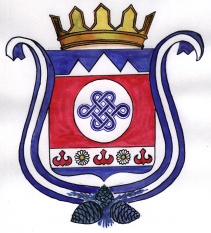 ПОСТАНОВЛЕНИЕ                     с. Улусчерга                            JОПот  «24» апреля 2023 г.                                                                 №  6-п    Об утверждении  целевой   программы «Профилактикаэкстремизма  и терроризма на территории  МО Улусчергинское сельское  поселение на 2023 – 2025 годы»     В соответствии с Федеральными законами от 06.10.2003 № 131-ФЗ "Об общих принципах организации местного самоуправления в Российской Федерации", от  25.07.2002 № 114-ФЗ "О противодействии экстремистской деятельности", от 06.03.2006  №  35-ФЗ "О противодействии терроризму",  Уставом муниципального образования  Улусчергинское сельское поселение», ПОСТАНОВЛЯЮ:1. Утвердить целевую программу «Профилактика экстремизма и терроризма на территории  МО Улусчергинское сельское поселение на 2023 – 2025 годы» согласно (приложению).2. Главному бухгалтеру  при формировании местного бюджета на 2023 год и на плановый период  предусматривать ассигнования на реализацию целевой программы «Профилактика экстремизма и терроризма на территории МО Улусчергинское сельское поселение на 2023 – 2025 годы». Установить, что в ходе реализации  программы  подлежат ежегодной корректировке мероприятия и объемы их финансирования с учетом возможностей средств местного бюджета.3.  Настоящее постановление вступает в силу со дня его подписания. Настоящее постановление обнародовать в соответствии с Уставом МО  Улусчергинское сельское поселение.Контроль над исполнением данного постановления оставляю за собой.Глава администрации
МО Улусчергинское сельское поселение                                                З.В. Баженова Приложениек постановлению  от                                                                                                                                  24.04. 2023 г. № 6-пПрограмма «Профилактики терроризма и экстремизма на территории МО Улусчергинское сельское поселение на 2023-2025 годы»Раздел  I. Основные положения.Настоящая целевая программа разработана в соответствии с Федеральными законами от 06.10.2003 № 131-ФЗ "Об общих принципах организации местного самоуправления в Российской Федерации", от  25.07.2002 № 114-ФЗ "О противодействии экстремистской деятельности", от 06.03.2006  №  35-ФЗ "О противодействии терроризму",  Уставом муниципального образования  Улусчергинское сельское поселение», в целях определения основных направлений деятельности  в рамках реализации вопросов местного значения  -  участие в профилактике терроризма и экстремизма, а также в минимизации и (или) ликвидации последствий проявления терроризма и экстремизма на территории муниципального образования.  Паспорт Долгосрочной целевой программы «профилактики терроризма и экстремизма на территории МО Улусчергинское сельское поселение на 2023-2025 годы1. Содержание проблемы и обоснование необходимости ее решения программными методами Ситуация в сфере борьбы с терроризмом и экстремизмом на территории Российской Федерации остается напряженной. Наличие на территории МО Улусчергинское сельское  поселение жизненно важных объектов,  мест массового пребывания людей является фактором возможного планирования террористических акций, поэтому сохраняется реальная угроза безопасности жителей. Имеют место недостаточные знания и отсутствие практических навыков обучающихся, посетителей и работников учреждений применения правил поведения в чрезвычайных ситуациях, вызванных проявлениями терроризма и экстремизма. Настоящая Программа дает возможность улучшить антитеррористическую защищенность объектов социальной сферы, а также снизить существующую социальную напряженность, вызванную боязнью людей возникновения террористической угрозы. Имеют свое развитие и экстремистские настроения, все больше влияющие на молодежь. Проведение разъяснительной работы, мероприятий по повышению толерантности молодых людей, воспитание у них активной жизненной позиции - одна из задач Программы.2. Цели и задачи Программы2.1.  Целями Программы являются:- повышение уровня межведомственного взаимодействия по вопросам  профилактики терроризма и экстремизма;- предупреждение террористических и экстремистских проявлений на территории МО Улусчергинское сельское  поселение;- укрепление межнационального согласия;- достижение взаимопонимания и взаимного уважения в вопросах межэтнического и межкультурного сотрудничества.2.2.  Достижение целей обеспечивается решением следующих задач:- предотвращение проявлений терроризма и экстремизма на территории МО Улусчергинское сельское  поселение;          - привлечение граждан, общественных организаций, средств массовой информации для обеспечения максимальной эффективности деятельности по профилактике терроризма и экстремизма;- проведение воспитательной, пропагандистской работы с населением МО Улусчергинское сельское  поселение, направленной на предупреждение террористической и экстремистской деятельности, повышение бдительности населения.Исполнение мероприятий Программы позволит решить острые проблемы, стоящие перед органами местного самоуправления МО Улусчергинское сельское  поселение в части создания условий реального снижения напряженности в обществе, повышения уровня антитеррористической защиты.3. Сроки реализации Программы Реализация Программы осуществляется в период с 2023 года по 2025 год.4. Перечень мероприятий ПрограммыОсновные мероприятия программы направлены на:- профилактику проявлений экстремизма и гармонизацию межнациональных отношений;- сохранение и развитие национальных культур, с целью профилактики экстремизма на национальной почве;- информационную пропаганду.Перечень мероприятий Программы приведен в приложении № 2 к настоящей Программе.5. Нормативное обеспечение ПрограммыВ целях реализации Программы необходимо принятие нормативного правового акта, регламентирующего порядок образования и деятельности комиссии по профилактике экстремизма при Администрации МО Улусчергинское сельское  поселение.6. Ресурсное обеспечение ПрограммыФинансирование Программы предполагается осуществлять за счет бюджета МО Улусчергинское сельского  поселения.Общий объем финансирования Программы составляет 1,5 тыс. рублей. По годам финансирование составляет:Объемы финансирования Программы носят прогнозный характер и подлежат ежегодной корректировке при формировании бюджета МО Улусчергинское сельское  поселение на соответствующий год, исходя из возможностей и средств бюджета и степени реализации мероприятий Программы. 7. Механизм реализации ПрограммыМеханизм реализации Программы предусматривает перечень мероприятий, сгруппированных с учетом их функциональной однородности, взаимосвязанности, в соответствии с целями и задачами, на решение которых они направлены.Финансирование расходов, связанных с реализацией мероприятий Программы, осуществляется в установленном порядке.В ходе реализации Программы отдельные ее мероприятия в установленном порядке могут уточняться, а объемы финансирования корректироваться с учетом утвержденных расходов бюджета МО Улусчергинского сельского  поселения. Координатором Программы и ответственным за ее текущий мониторинг является Администрация МО Улусчергинского сельского  поселения. Другие исполнители мероприятий Программы ежеквартально представляют в Администрацию МО Улусчергинского сельского  поселения информацию о ходе выполнения мероприятий Программы.По итогам реализации Программы  Администрация МО Улусчергинского сельского  поселения ежегодно готовит отчет.При отсутствии финансирования мероприятий Программы, сроки выполнения отдельных мероприятий могут переноситься либо сниматься с контроля. Решение о переносе сроков принимается Администрацией МО Улусчергинского сельского  поселения.Приложение № 2    к  долгосрочной целевой программе «Профилактика экстремизма и терроризма на территории МО Улусчергинское сельское  поселение на 2023 - 2025 годы»                                                                                                                                                                                                                                                                                           План  основных мероприятий целевой Программы, сроки их реализации и объемы финансированияНаименованиеПрограммыДолгосрочная целевая программа « Профилактика терроризма и экстремизма на территории  МО Улусчергинское сельское поселение на 2023-2025 годы" (далее - Программа)                      Основание для разработки ПрограммыФедеральный закон от 06.03.2006 N 35-ФЗ "О противодействии терроризму"   Федеральный закон от 25.07.2002 N 114-ФЗ "О противодействии экстремистской деятельности"     Устав муниципального образования  Улусчергинское сельское поселение                                                             Основная цель ПрограммыЦель программы:- противодействие терроризму и экстремизму и защита жизни граждан, проживающих на территории МО Улусчергинское сельское поселение, от террористических и экстремистских актов;- уменьшение проявлений экстремизма и негативного отношения к лицам других национальностей и религиозных конфессий;- формирование у населения внутренней потребности в толерантном (терпимом) поведении к людям других национальностей и религиозных конфессий на основе ценностей многонационального российского общества, культурного самосознания, принципов соблюдения прав и свобод человека;-    формирование толерантности и межэтнической культуры в молодежной среде, профилактика агрессивного поведения                                       Основные задачи Программы- информирование населения муниципального образования по вопросам противодействия терроризму и экстремизму;- содействие правоохранительным органам в выявлении правонарушений и преступлений данной категории, а также ликвидации их последствий;- пропаганда толерантного (терпимого) поведения к людям других национальностей и религиозных конфессий;- организация воспитательной работы среди детей и молодежи, направленная на устранение причин и условий, способствующих совершению действий экстремистского характера;- недопущение наличия свастики и иных элементов экстремистской направленности на объектах инфраструктурыСроки реализации Программы2023-2025 годыИсточники финансирования программыБюджет МО Улусчергинское сельское поселение2023 – 5000 руб.2024 – 5000 руб.2025 –  5000 руб.Исполнители программы- Администрация МО Улусчергинское сельское поселение;-сельский дом культуры в с. Улусчерге;-сельский дом культуры в с. Мухор-Черге;- МБОУ Улус-Чергинская ООШ- Участники программы-  участковый уполномоченный полиции (УПП) (по согласованию)Ожидаемые конечные результаты реализации Программы – совершенствование форм и методов работы органов местного самоуправления по профилактике терроризма и экстремизма;
– распространение культуры интернационализма, согласия, национальной и религиозной терпимости в среде учащихся общеобразовательных учебных учреждений;- гармонизации межнациональных  отношений, повышение уровня этносоциальной комфортности;- формирование нетерпимости ко всем фактам террористических и экстремистских проявлений, а также толерантного сознания, позитивных установок к представителям иных этнических и конфессиальных сообществ;- укрепление и культивирование в молодежной среде атмосферы межэтнического согласия и толерантности;– недопущение создания и деятельности националистических экстремистских молодежных группировок;
– формирование единого информационного пространства для пропаганды и распространения на территории поселения идей толерантности, гражданской солидарности, уважения к другим культурам, в том числе через  средства массовой информации. Контроль за исполнением Программы- Администрация МО Улусчергинское сельское поселениеГодВсего (рублей)202350002024500020255000№п/пНаименование мероприятияИсполнителиИсточникифинансированияСрок исполненияОбъемфинансирования, тыс. руб.Объемфинансирования, тыс. руб.Объемфинансирования, тыс. руб.Объемфинансирования, тыс. руб.№п/пНаименование мероприятияИсполнителиИсточникифинансированияСрок исполненияВсего2023202420251.Организовать подготовку проектов, изготовление, приобретение буклетов, плакатов, памяток и рекомендаций для распространения среди жителей сельского поселения, работников учреждений, предприятий, организаций, по антитеррористической тематикеАдминистрация МО Улусчергинского сельского поселенияСредства местного бюджета2023-2025 гг.2,00,50,750,752.Обеспечить подготовку и размещение в местах массового пребывания граждан информационных материалов о действиях в случае возникновения угроз террористического характера,  а также размещение соответствующей  информации на стендах               Администрация МО Улусчергинского сельского поселенияСредства местного бюджета2023-2025 гг.3,00,51,21,33.Проводить  мероприятия по выявлению и   пресечению распространения литературы, аудио- и видеоматериалов экстремистского толка, пропагандирующие разжигание национальной, расовой и религиозной вражды                           Администрация МО Улусчергинского сельского поселенияБез финансированияЕжемесячно4.Осуществлять еженедельный обход территории сельского поселения на предмет выявления мест концентрации молодежи, уведомлять о таких фактах Отделение МВД по Шебалинскому районуАдминистрация МО Улусчергинского сельского поселения Без финансированияЕженедельно5.Осуществлять еженедельный обход территории сельского поселения на предмет выявления и ликвидации последствий экстремистской деятельности, которые могут проявляться в виде нанесения на здания, сооружения символов и знаков экстремистской направленностиАдминистрация МО Улусчергинского сельского поселения Без финансированияЕженедельно6.Запрашивать и получать в установленном порядке необходимые материалы и информацию в территориальных органах федеральных органов исполнительной власти, органах местного самоуправления, правоохранительных органах, общественных объединений, организаций и должностных лицАдминистрация МО Улусчергинского сельского поселенияБезфинансированияпо мере необходимости7.Организовать и провести  тематические мероприятия:  конкурсы, викторины с целью формирования у граждан уважительного отношения к традициям и обычаям различных народов и национальностей                  Администрация МО Улусчергинского сельского поселения; сельских домах культуры в с. Улусчерга, Мухор-Черга; сельские библиотекиБез финансированияв соответствии с графиками таких мероприятий, утвержденными ДК, СК  и согласованными с администрацией8.Организовать адресное распространение, а также размещение на территории сельского поселения информации о требованиях действующего миграционного законодательства, а также контактных телефонах, по которым следует обращаться в случае совершения в отношении них противоправных действийАдминистрация МО Улусчергинского сельского поселенияБез финансированияПостоянно9.Организовать и провести круглые столы, семинары с привлечением должностных лиц и специалистов по мерам предупредительного характера при угрозах террористической и экстремистской направленностиАдминистрация МО Улусчергинского сельского поселенияБез финансированияЕжегодно10.Информировать граждан о наличии в сельском поселении телефонных линий для сообщения фактов экстремистской и террористической деятельностиАдминистрация МО Улусчергинского сельского поселенияБез финансированияПостоянно11.Оказывать социальную поддержку лицам, пострадавшим в результате террористического  актаАдминистрация МО Улусчергинского сельского поселенияБез финансированияПо мере необхо-димости оказания помощи12Направление в прокуратуру  информации о поступивших в Администрацию МО Улусчергинского сельского  поселения уведомлениях граждан о создании и начале деятельности религиозных групп.Администрация МО Улусчергинского сельского поселенияБез финансированиеЕжеквартально , весь период, по мере необходимости13Выявление в ходе осуществления контроля за соблюдением законодательства о розничной торговле фактов распространения информационных материалов экстремистского характера и уведомление о них полицииАдминистрация МО Улусчергинского сельского поселения, УУПБез финансирование1 раз в полугодие, весь период14Образование комиссии по профилактике экстремизма при Администрации МО Улусчергинского сельского поселенияАдминистрация МО Улусчергинского сельского поселенияБез финансирования1 квартал 2023 г.Всего1,50,50,50,5